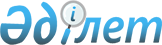 "Мерейлі отбасы" ұлттық конкурсын өткізу жөнінде 2012 жылға арналған іс-шаралар жоспарын бекіту туралыҚазақстан Республикасы Премьер-Министрiнiң 2012 жылғы 3 тамыздағы № 142-ө Өкiмi

      1. Қоса беріліп отырған «Мерейлі отбасы» ұлттық конкурсын өткізу жөнінде 2012 жылға арналған іс-шаралар жоспары (бұдан әрі – Іс-шаралар жоспары) бекітілсін.



      2. Орталық, жергілікті атқарушы органдар және өзге ұйымдар (келісім бойынша):



      1) Іс-шаралар жоспарының тиісінше және уақтылы орындалуын қамтамасыз етсін;



      2) Қазақстан Республикасы Мәдениет және ақпарат министрлігіне тоқсан сайын, есепті тоқсаннан кейінгі айдың 5-күніне Іс-шаралар жоспарының орындалу барысы туралы есептік ақпарат берсін.



      3. Қазақстан Республикасы Мәдениет және ақпарат министрлігі Қазақстан Республикасының Үкіметіне тоқсан сайын, есепті тоқсаннан кейінгі айдың 10-күніне Іс-шаралар жоспарының орындалу барысы туралы жиынтық ақпарат берсін.



      4. Осы өкімнің орындалуын бақылау Қазақстан Республикасы Мәдениет және ақпарат министрлігіне жүктелсін.      Премьер-Министр                                 К. Мәсімов

Қазақстан Республикасы

Премьер-Министрінің 

2012 жылғы 3 тамыздағы

№ 142-ө өкімімен  

бекітілген     

«Мерейлі отбасы» ұлттық конкурсын өткізу жөнінде

2012 жылға арналған іс-шаралар жоспары

Ескертпе: әріптік аббревиатуралардың толық жазылуы:

МАМ – Қазақстан Республикасы Мәдениет және ақпарат министрлігі

ККМ – Қазақстан Республикасы Көлік және коммуникация министрлігі

Еңбекмині – Қазақстан Республикасы Еңбек және халықты әлеуметтік қорғау министрлігі

ӘІОДСҰК – Қазақстан Республикасы Президентiнiң жанындағы Әйелдер iстерi және отбасылық-демографиялық саясат жөнiндегi ұлттық комиссия

«Хабар» агенттігі» АҚ - «Хабар» агенттігі» акционерлік қоғамы

«Қазақтелеком» АҚ - «Қазақтелеком» акционерлік қоғамы

«Қазконтент» АҚ – «Қазконтент» акционерлік қоғамы

«Қазақпарат» ҰК» АҚ – «Қазақ ақпараттық агенттігі» ұлттық компаниясы» акционерлік қоғамы

«ҰАТ»АҚ – «Ұлттық ақпараттық технологиялар» акционерлік қоғамы
					© 2012. Қазақстан Республикасы Әділет министрлігінің «Қазақстан Республикасының Заңнама және құқықтық ақпарат институты» ШЖҚ РМК
				№Іс-шараларОрындау мерзіміОрындауға жауаптыларҚаржыландыру көлемі (мың теңге)Қаржыландыру көзі1234561«Мерейлі отбасы» ұлттық конкурсын өткізу ережесін, «Мерейлі отбасы» ұлттық конкурсының лауреаты атағын тағайындау комиссиясы туралы ереже мен оның құрамын әзірлеутамызМАМТалап етілмейді-2Құлақтандыру видеороликтерін шығаруды және трансляциялауды, республикалық және өңірлік бұқаралық ақпарат құралдарында, ақпараттық агенттіктерде «Мерейлі отбасы» ұлттық конкурсын өткізуді бастау туралы хабарламаны орналастыруды қамтамасыз етутамызМАМ, «Хабар» агенттігі» АҚ (келісім бойынша), «Қазақпарат» (келісім бойынша), «Қазконтент» АҚ (Bnews) (келісім бойынша), облыстардың, Астана және Алматы қалаларының әкімдеріМемлекеттік ақпараттық тапсырма шеңберіндеРеспубликалық және жергілікті бюджеттер3«Мерейлі отбасы» ұлттық конкурсына қатысу үшін тиісті құжаттар пакетін жинау бойынша жұмысты ұйымдастырутамызӘІОДСҰК (келісім бойынша), облыстардың, Астана және Алматы қалаларының әкімдеріТалап етілмейді-4«Мерейлі отбасы» атағын алуға үміткерлердің тізімін қалыптастыру:

1) аудандық деңгейде;

2) облыстық деңгейде5 тамызға дейін 10 тамызға дейіноблыстардың, Астана және Алматы қалаларының әкімдеріТалап етілмейді-5«Мерейлі отбасы» атағын республикалық деңгейде алуға үміткерлердің тізімін қалыптастыру және «Ел арна» телеарнасына телекүнделіктер шығару үшін ұсыну15 тамызға дейінӘІОДСҰК (келісім бойынша)Талап етілмейді-6Телекүнделіктерді уақтылы шығаруды қамтамасыз ету тамыз-қыркүйекМАМ, «Хабар» агенттігі» АҚ (келісім бойынша)Мемлекеттік ақпараттық тапсырма шеңберіндеРеспубликалық бюджет7www.ncgp.kz сайтында кейіннен интерактивті дауыс беру үшін аталған сайтты үміткер-отбасылар туралы материалдармен толықтыруды қамтамасыз етутамыз-желтоқсанМАМ, ӘІОДСҰК (келісім бойынша)Талап етілмейді-8Жетекші республикалық телеарналар эфирінде еліміздің әрбір өңірінен бір отбасы туралы телекүнделіктер шығаруды, шығарылымын және ротациясын қамтамасыз етуқыркүйек-қарашаМАМ, «Хабар» агенттігі» АҚ (келісім бойынша)Мемлекеттік ақпараттық тапсырма шеңберіндеРеспубликалық бюджет9«Мерейлі отбасы» ұлттық конкурсын www.ncgp.kz, www.elarna.kz, www.khabar.kz сайтында трансляциялау кезінде интерактивті дауыс беруді қамтамасыз етуқыркүйек- желтоқсанӘІОДСҰК (келісім бойынша), МАМТалап етілмейді-10«Мерейлі отбасы» ұлттық конкурсын трансляциялау кезінде көп арналы телефон бөле отырып, телефонмен интерактивті дауыс беруді қамтамасыз етуқыркүйек- желтоқсанККМ, «Қазақтелеком» АҚ (келісім бойынша)Бюджеттен тыс қаржылар-11«Мерейлі отбасы» ұлттық конкурсын даярлау және өткізу барысы туралы ақпараттық-жаңалықтар жарияланымдар аясында сюжеттерді шығаруды қамтамасыз етуқыркүйек- желтоқсанМАММемлекеттік ақпараттық тапсырма шеңберіндеРеспубликалық бюджет12Конкурсант отбасылар, сондай-ақ «Мерейлі отбасы» ұлттық конкурсының қорытындысы бойынша жеңімпаз отбасылар туралы ақпаратты газеттерге орналастыру арқылы арнайы айдарлар мен модульдер жұмысын қамтамасыз етуқыркүйек– желтоқсанМАММемлекеттік ақпараттық тапсырма шеңберіндеРеспубликалық бюджет13Мемлекеттік телеарна эфирінде телешоу нысанында «Мерейлі отбасы» ұлттық конкурсының лауреаттарын салтанатты марапаттауды шығару және таратужелтоқсанМАМ, Еңбекмині, ӘІОДСҰК (келісім бойынша) «Хабар» агенттігі» АҚ (келісім бойынша)Мемлекеттік ақпараттық тапсырма шеңберіндеРеспубликалық бюджет14«Мерейлі отбасы» ұлттық конкурсының қорытындысы бойынша кең материалдарды, жаңалықтар және қорытынды шығарылымдарда жеңімпаз отбасылар туралы сюжеттерді шығаруды ұйымдастыружелтоқсанМАММемлекеттік ақпараттық тапсырма шеңберіндеРеспубликалық бюджет